What is data?Brainstorm synonyms for the word data : info, results, facts, findingsData: Evidence gathered through observations, need to be written down, organized in a table, chart, or graph. Observation 				vs. 				Inference-to use your all 5 senses (sound, sight,                                                            - to predict what might happentaste, smell, touch)							Based on what you observe	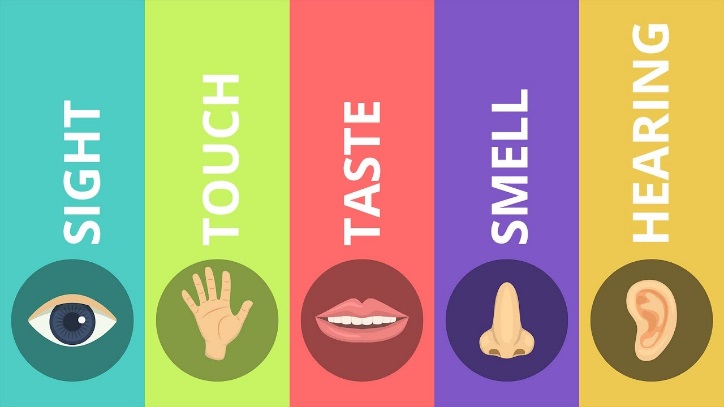 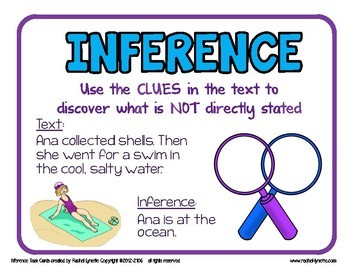 Qualitative Data			vs.		Quantitative Data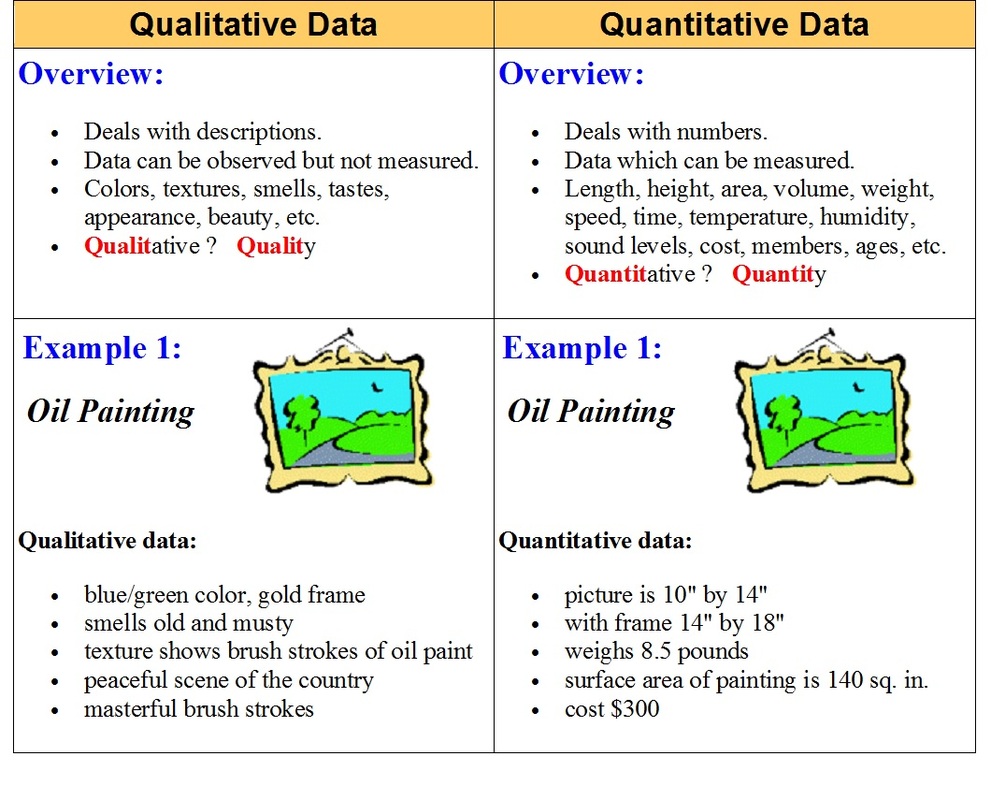 